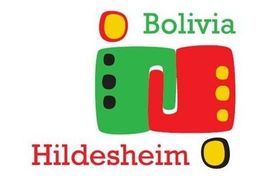 V.i.S.d.P.Kath. Kirchengemeinde Guter HirtWinser Baum 221423 Winsen/LuheBolivienarbeitskreis in der Gemeinde Guter Hirthermandad.winsen@googlemailcomBankverbindung für SpendenKath. Kirchengemeinde Guter HirtIBAN: DE79 2075 0000 0090 4808 49BIC: NOLADE21HAMStichwort: BolivienUnser Pfarrbüro stellt Ihnen gerne eine Spendenquittung aus. Spenden kommen dem Projekt ohne Abzüge zugute.Caminando juntosGemeinsam unterwegs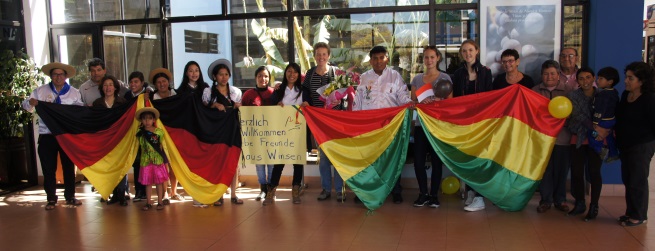 Partnerschaftzwischen denKath. KirchengemeindenGuter HirtWinsen/LuheundSan Martín de PorresTarija, BolivienSeit 2003 sind wir „gemeinsam unterwegs“ mit der Kath. Kirchengemeinde San Martín de Porres in Tarija im Süden Boliviens.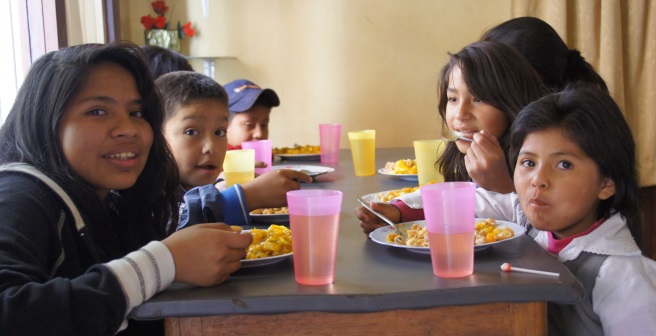 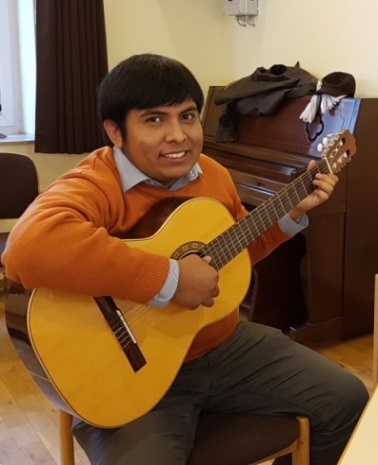 Durch gegenseitige Besuche, Freiwilligendienste und den Austausch über die neuen Medien gestalten wir eine lebendige Partnerschaft. Unser Ziel ist es, uns auf Augenhöhe zu begegnen und das Leben und den Glauben miteinander zu teilen. 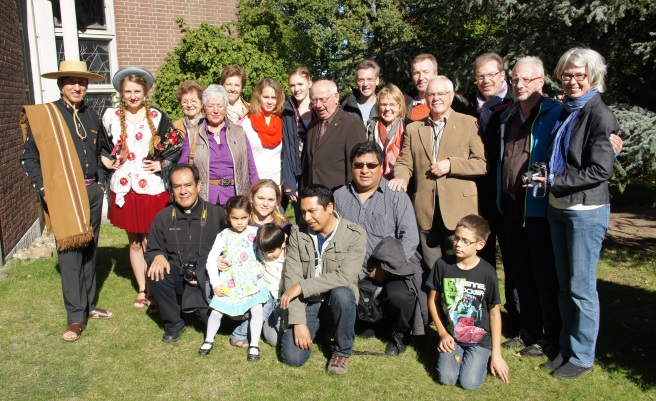 Unsere Partnergemeinde bietet seit 2002 einen Mittagstisch (Comedor) für Kinder aus sozial benachteiligten Familien an. Oftmals sind es die Kinder von Alleinerziehenden, die im Comedor einen Anlaufpunkt nach der Schule finden. Diese Einrichtung wird zurzeit von ca. 40 Kindern besucht. Zwei Köchinnen bereiten den Kindern ein warmes und gesundes Mittagessen zu und kümmern sich liebevoll um sie. Viele von ihnen wären sonst nach der Schule sich selbst 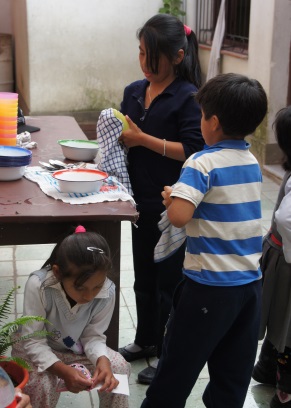 überlassen.Die Gemeinde San Martín de Porres bringt etwa 20 % der anfallenden Kosten für den Betrieb des Comedors (Lebensmittel, Gehälter) auf. Unsere Gemeinde unterstützt über Erlöse aus Kuchenverkauf, Gemeindeessen und sonstige Aktionen. Zur nachhaltigen Finanzierung werden Spender benötigt.Für € 10,00 im Monat können Sie einem Kind an den Schultagen ein warmes Mittagessen ermöglichen. Vielleicht möchten auch Sie dieses schöne und wichtige Projekt unterstützen?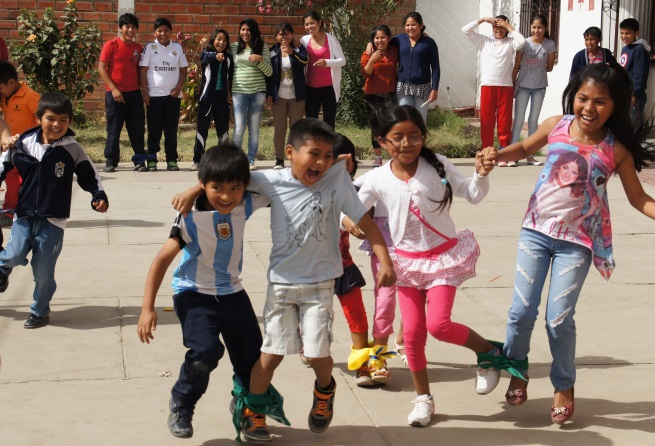 Wenn Sie Interesse an regelmäßigen Informationen über den Comedor haben, senden Sie bitte eine E-Mail an hermandad.winsen@googlemail.com.